Die AG Frauen der Gemeinwesenarbeit ruft alle Frauen und Unterstützer auf, Fahnen in der Aktionsfarbe Pink zu hissen!Wir wollen auf Frauen und ihre besondere Situation aufmerksam machen. Gerade während der Corona-Pandemie müssen Frauen besondere Herausforderungen meistern.Da in der aktuellen Situation keine Treffen stattfinden können, möchten wir über diesen Weg das Zusammengehörigkeitsgefühl unter Frauen fördern. Das Aushängen der Flaggen, ob beschriftet oder nicht, ist ein politisches Statement durch die einzelne Frau, die eine Flagge aus ihrem Wohnungsfenster hängt, sowie durch uns, die die Fahnen an den Einrichtungen hissen. Start der Aktion zum Weltfrauentag am 08. März 2021Die Fahnen sollen bis zum 31. März 2021sichtbar bleiben.Alle Frauen können ohne Anmeldung mitmachen, Tücher in Pink gibt es kostenlos bei den Gemeinwesenprojekten.Gemeinwesenarbeit Burbach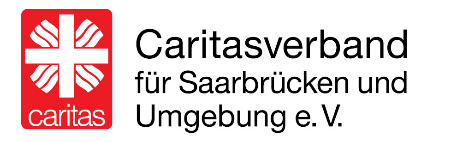 Bergstraße 666115 SaarbrückenTelefon: 0681 – 7619 515 E-Mail: gemeinwesenarbeit-burbach@caritas-saarbruecken.deDu zeigst die Flagge – du siehst die Flagge – du gehörst dazu! 